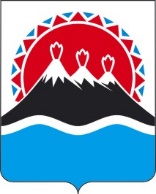 П О С Т А Н О В Л Е Н И ЕГУБЕРНАТОРА КАМЧАТСКОГО КРАЯПОСТАНОВЛЯЮ:1. Внести в постановление Губернатора Камчатского края от 29.11.2019 
№ 92 «Об осуществлении полномочий представителя нанимателя (работодателя)» изменения согласно приложению к настоящему постановлению.2. Настоящее постановление вступает в силу после дня его официального опубликования. Измененияв постановление Губернатора Камчатского края от 29.11.2019 № 92 
«Об осуществлении полномочий представителя нанимателя (работодателя)»1. Наименование изложить в следующей редакции:«Об осуществлении полномочий представителя нанимателя (работодателя)».2. Преамбулу изложить в следующей редакции:«В соответствии с частью 6 статьи 20 Трудового кодекса Российской Федерации, пунктом 8 части 1 статьи 5 Федерального закона от 27.07.2004 
№ 79-ФЗ «О государственной гражданской службе Российской Федерации», пунктом 2 части 1 статьи 1 Закона Камчатского края от 20.11.2013 № 343 
«О государственной гражданской службе Камчатского края», статьей 4 Закона Камчатского края «О Губернаторе Камчатского края»3. Постановляющую часть изложить в следующей редакции:«1. Установить, что Губернатор Камчатского края: осуществляет полномочия работодателя по принятию решений о назначении на государственные должности Камчатского края и освобождению от них, о выплате премии, в том числе за выполнение особо важных и сложных заданий (задач), привлечении к дисциплинарной ответственности (снятии дисциплинарного взыскания) в отношении лиц, замещающих государственные должности Камчатского края в исполнительных органах Камчатского края;осуществляет полномочия представителя нанимателя по принятию решений о назначении на должности государственной гражданской службы Камчатского края (далее – гражданская служба) и освобождению от них, о выплате премии, в том числе за выполнение особо важных и сложных заданий (задач), привлечении к дисциплинарной ответственности (снятии дисциплинарного взыскания) (в отношении государственных гражданских служащих Камчатского края (далее – гражданские служащие), замещающих должности гражданской службы:а) руководителей исполнительных органов Камчатского края;б) в отделе по профилактике коррупционных и иных правонарушений Администрации Губернатора Камчатского края;в) в отделе специальной документальной связи Администрации Губернатора Камчатского края;3) осуществляет полномочия представителя нанимателя по принятию решений о назначении на должности гражданской службы и освобождению от них в отношении гражданских служащих, замещающих в исполнительных органах Камчатского края должности заместителей руководителей исполнительных органов Камчатского края (за исключением Администрации Губернатора Камчатского края).2. Установить, что министры, руководители агентств, служб, инспекций:1) осуществляют полномочия представителя нанимателя по назначению на должности гражданской службы и освобождению от них, заключению и прекращению служебных контрактов, решению иных вопросов, связанных с прохождением гражданской службы, в отношении гражданских служащих, замещающих в соответствующих исполнительных органах Камчатского края должности гражданской службы (за исключением гражданских служащих, в отношении которых соответствующие полномочия представителя нанимателя осуществляют Губернатор Камчатского края или Руководитель Администрации Губернатора Камчатского края). 2) осуществляют полномочия работодателя, предусмотренные трудовым законодательством и иными правовыми актами, содержащими нормы трудового права, в отношении лиц, замещающих должности, не относящиеся к должностям гражданской службы в соответствующих исполнительных органах Камчатского края.3. Установить, что Руководитель Администрации Губернатора Камчатского края:1) осуществляет полномочия работодателя по заключению, изменению и расторжению контрактов в отношении лиц, замещающих государственные должности Камчатского края, указанных в пункте 1 части 1 настоящего постановления;2) осуществляет полномочия представителя нанимателя по заключению, изменению и прекращению служебных контрактов о прохождении гражданской службы и замещении должности гражданской службы (далее – служебные контракты) в отношении лиц, указанных в пункте 2 части 1 настоящего постановления;3) осуществляет полномочия представителя нанимателя по решению вопросов, связанных с прохождением гражданской службы (за исключением полномочий, которые осуществляются Губернатором Камчатского края в отношении гражданских служащих, замещающих в исполнительных органах Камчатского края должности гражданской службы, указанных в пункте 3 части 1 настоящего постановления); 4) осуществляет полномочия представителя нанимателя по назначению на должности гражданской службы и освобождению от них, заключению, изменению и прекращению служебных контрактов, решению иных вопросов, связанных с прохождением гражданской службы, в отношении гражданских служащих, замещающих должности гражданской службы в Администрации Губернатора Камчатского края (за исключением полномочий, которые осуществляются Губернатором Камчатского края в отношении должностей, указанных в подпунктах «б» и «в» пункта  2 части 1 настоящего постановления);5) осуществляет полномочия работодателя, предусмотренные трудовым законодательством и иными правовыми актами, содержащими нормы трудового права, в отношении лиц, замещающих должности, не относящиеся к должностям гражданской службы в Администрации Губернатора Камчатского края.Установить, что руководитель Агентства по обеспечению деятельности мировых судей Камчатского края осуществляет полномочия представителя нанимателя в отношении гражданских служащих аппаратов мировых судей Камчатского края.5. Определить, что:решения Губернатора Камчатского края в части полномочий представителя нанимателя (работодателя), указанных в части 1 настоящего постановления, оформляются распоряжением Губернатора Камчатского края;решения министров, руководителей агентств, служб, инспекций в части полномочий представителя нанимателя (работодателя), указанных в части 2 настоящего постановления, о назначении на должности гражданской службы и освобождению от них, о выплате премии, в том числе за выполнение особо важных и сложных заданий (задач), привлечении к дисциплинарной ответственности (снятии дисциплинарного взыскания), по утверждению должностных регламентов в отношении гражданских служащих, замещающих в соответствующих исполнительных органах Камчатского края должности гражданской службы, по принятию решений о заключении, расторжении трудовых договоров, о выплате премии, в том числе за выполнение особо важных и сложных заданий (задач), привлечении к дисциплинарной ответственности (снятии дисциплинарного взыскания), по утверждению должностных инструкций в отношении лиц, замещающих должности, не относящиеся к должностям гражданской службы в соответствующих исполнительных органах Камчатского края, оформляются приказами соответствующих исполнительных органов Камчатского края;решения Губернатора Камчатского края,  министров, руководителей агентств, служб, инспекций по иным вопросам, связанным с прохождением  гражданской службы, замещением государственных должностей Камчатского края, должностей, не относящихся к должностям гражданской службы  (за исключением решений, предусмотренных пунктом 2  настоящей части), а также решения Руководителя Администрации Губернатора Камчатского края в соответствии с полномочиями представителя нанимателя (работодателя), предусмотренными частью 3 настоящего постановления, оформляются приказами Администрации Губернатора Камчатского края.оформление решений, перечисленных в пунктах 4-5 части 3 настоящего постановления, может осуществляться уполномоченным должностным лицом на основании распоряжения Губернатора Камчатского края;решения представителя нанимателя (работодателя) о направлении в служебные командировки оформляются в соответствии с Правилами организации служебных командировок в исполнительных органах Камчатского края, утверждаемыми распоряжением Губернатора Камчатского края.6. Утвердить Перечень отдельных должностей государственной гражданской службы Камчатского края категории «руководители» высшей группы должностей, предусмотренных разделами I–IV Реестра должностей государственной гражданской службы Камчатского края, утвержденного Законом Камчатского края от 20.11.2013 № 343 «О государственной гражданской службе Камчатского края», замещение которых осуществляется на условиях срочного служебного контракта сроком на 5 лет, согласно приложению к настоящему постановлению.».[Дата регистрации] № [Номер документа]г. Петропавловск-КамчатскийО внесении изменений в постановление Губернатора Камчатского края от 29.11.2019 № 92 «Об осуществлении полномочий представителя нанимателя (работодателя)»Приложение к постановлениюПриложение к постановлениюПриложение к постановлениюПриложение к постановлениюГубернатора Камчатского краяГубернатора Камчатского краяГубернатора Камчатского краяГубернатора Камчатского краяот[REGDATESTAMP]№[REGNUMSTAMP]